808nmダイオードレーザーポインター　　SDL-808-ILP-50T　（50ｍW）【特徴・用途】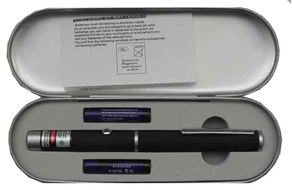 本製品は、赤外ダイオードレーザーポインター　　　　　(波長808nm)です。持ち運びが便利で、安定して使用することができます。【注】本製品のレーザー光は目に見えません。仕様型式MODELSDL-808-ILP-50T出力50ｍW～波長808±3nmLDモードマルチモードオペレーションモードCW出力特性ON　OFFスイッチビーム拡がり角<3ｍradビーム径~3×3ｍｍ使用電池単4電池2ｹ動作温度10~30℃サイズ13.2×171ｍｍ寿命3000H保証期間1年間